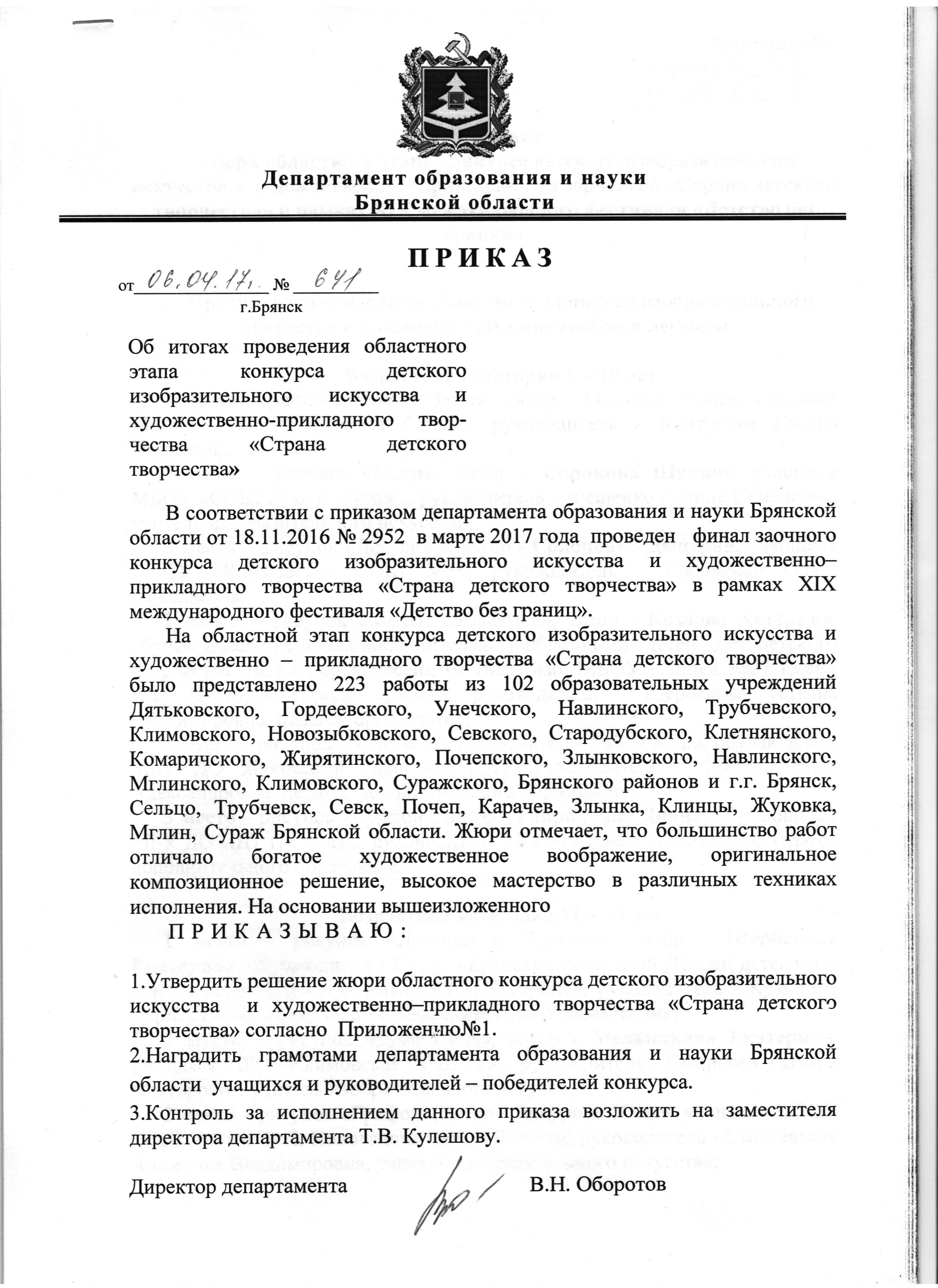 Приложение к приказу от 06.04.17 №641Решениежюри областного этапа конкурса детского изобразительного искусства и художественно – прикладного творчества «Страна детского творчества» в рамках XIX международного фестиваля «Детство без границ»Признать победителями областного конкурса изобразительного  искусстваНоминация «В мире мифов и легенд»:Возрастная категория 8 – 10 лет1 место – рисунок «Месть Зевса», автор - Михеева Юлия, учащаяся МБОУ СОШ №3 города Сельцо, руководитель - Кайтурова Галина Петровна;2 место – рисунок «Мифы», автор – Сорокина Шакина, учащаяся МБОУ «СОШ №3» г. Суража, руководитель – Фещенко Галина Семеновна, учитель изобразительного искусства;2 место – рисунок «Домовой», автор - Солоненко Дмитрий, учащийся МБОУ «Климовская СОШ №3», руководитель - Солоненко Ольга Николаевна;2 место – рисунок «Мечты сбываются», автор - Козлова Ангелина, обучающаяся отделения дополнительного образования детей «Дом детского творчества имени Героя России О. Визнюка» МБОУ «Лицей №27 имени И.Е. Кустова» города Брянска, руководитель - Щербакова Татьяна Владимировна, педагог-организатор;3 место – рисунок «Медуза Горгона», автор - Гайда Кира, обучающаяся МБУ ДО Жуковский районный ЦДТ, руководитель - Фомина Нина Александровна, педагог дополнительного образования;3 место – рисунок «Грифон», автор - Гавриленко Диана, обучающаяся МБУ ДО ЦДТ г. Суража, руководитель - Калуга Елена Николаевна, педагог дополнительного образования.Возрастная категория 11 – 13 лет1 место – рисунок «Легенды о Драконе», автор - Щербакова Екатерина, обучающаяся ГБУДО «Брянский областной Дворец детского и юношеского творчества имени Ю.А. Гагарина», руководитель - Кузьмина Лариса Витальевна, педагог дополнительного образования;2 место – рисунок «Дева-птица», автор - Мельникова Екатерина, учащаяся МБО «Климовская СОШ №3», руководитель - Смирнова Татьяна Викторовна, учитель изобразительного искусства;2 место – рисунок «Грифон», автор - Будурова Юлия, учащаяся МБОУ СОШ №6 им. В.П. Коновалова города Клинцы, руководитель - Сможевская Анжелика Владимировна, учитель изобразительного искусства;3 место – рисунок «Морской дракон Ли. Китай», автор - Гедревич Дмитрий, учащийся МБОУ «Елионская СОШ» Стародубского района, руководитель - Брюшина Мария Сергеевна.Возрастная категория 14 – 16 лет1 место – рисунок «Леший», автор - Богданова Дарья, учащаяся МБОУ «Чуровичская СОШ» Климовского района, руководитель - Походина Нина Михайловна;1 место – рисунок «Валькирии», автор - Кутузова Полина, обучающаяся МБУ ДО «Навлинский ДЮЦ», руководитель - Шишкина Зоя Николаевна, педагог дополнительного образования;2 место – рисунок «Матери, отдавшие силу своим сыновьям», автор - Анищенко Анна, учащаяся МБОУ «Ветлевская СОШ» Мглинского района, руководитель - Карпеченко Елена Петровна;2 место – рисунок «Стриборг – повелитель ветров и вихрей», автор - Карпенко Элеонора, учащаяся МБОУ СОШ №52 города Брянска, руководитель - Родкина Оксана Григорьевна;3 место – рисунок «Гермиона», автор - Крюкова Ольга, учащаяся МБОУ «Комаричская СОШ №2», руководитель - Юрова Ольга Юрьевна, учитель технологии;3 место – рисунок «Взгляд сквозь века», автор - Кочетова Софья, обучающаяся МБУ ДО «Навлинский ДЮЦ», руководитель - Шишкина Зоя Николаевна, педагог дополнительного образования.Возрастная категория 17 – 19 лет1 место – рисунок «Нимфа», автор - Куфтова Надежда, учащаяся МБОУ «Евдокимовская СОШ» Комаричского района, руководитель - Ковалева Жанна Александровна;2 место – рисунок «Двенадцатый подвиг Геракла», автор - Цыганкова Софья, учащаяся МАОУ «Речицкая СОШ» Почепского района, руководитель - Кожемяко Валентина Петровна;2 место – рисунок «Таинственный мир в глубинах океана», автор - Гречаник Елена, учащаяся МБОУ Творишинская СОШ Гордеевского района, руководитель-  Пастухова Татьяна Николаевна;3 место – рисунок «Русалки», автор - Аникушина Кристина, учащаяся МБОУ «Евдокимовская СОШ» Комаричского района, руководитель - Ковалева Жанна Александровна.Признать дипломантами областного конкурса детского изобразительного  искусства в номинации «В мире мифов и легенд»:Рисунок «Жар-птица», автор - Попкова Дарья, обучающаяся МБУ ДО ЦДТ г. Суража, руководитель - Калуга Елена Николаевна, педагог дополнительного образования;Рисунок «Сказочный олень», автор - Белас Кристина, учащаяся МБОУ «Вельяминовская СОШ» города Карачева, руководитель - Бурлакова Марина Петровна, учитель изобразительного искусства.Признать победителями областного конкурса изобразительного  искусстваНоминация: «Путешествия по миру»:Возрастная категория 8 – 10 лет1 место – рисунок «Космические фантазии», автор - Васильев Артем, обучающийся ГБУДО «Брянский областной Дворец детского и юношеского творчества имени Ю.А. Гагарина», руководитель - Кузьмина Лилия Витальевна, педагог дополнительного образования;2 место – рисунок «Храмы России», автор - Дудченко Дарья, учащаяся МБОУ «Понуровская СОШ» Стародубского района, руководитель - Деньгуб Людмила Николаевна;3 место – рисунок «Цветущая сакура», автор - Кривоноженкова Кристина, учащаяся МБОУ «СОШ №54» г. Брянска, руководитель - Баюра Стелла Владимировна, учитель изобразительного искусства.Возрастная категория 11 – 13 лет1 место – рисунок «Африка», автор - Следнева Вероника, учащаяся МОУ СОШ с. Найтоповичи Унечского района, руководитель - Яськова Ольга Михайловна;1 место – рисунок «Вокруг света», автор - Филонова Анастасия, обучающаяся ГБУДО «Брянский областной Дворец детского и юношеского творчества имени Ю.А. Гагарина», руководитель - Кузьмина Лариса Витальевна, педагог дополнительного образования;2 место – рисунок «Стокгольм», автор - Бондаренко Ольга, учащаяся МБОУ «Сновская СОШ» Новозыбковского района, руководитель - Бондаренко Алла Михайловна, учитель изобразительного искусства;2 место – рисунок «В гостях у братьев славян», автор - Силакова Яна, обучающаяся ГБУДО «Брянский областной Дворец детского и юношеского творчества имени Ю.А. Гагарина», руководитель - Кротова Анна Викторовна, педагог дополнительного образования;3 место – рисунок «Моя мечта», автор - Крылова Алина, обучающаяся МБУ ДО «Навлинский ДЮЦ», руководитель - Шишкина Зоя Николаевна, педагог дополнительного образования;3 место – рисунок «Покорители гор», автор - Лисейцева Яна, учащаяся МБОУ СОШ №63 города Брянска, руководитель - Бузаева Наталья Егоровна.Возрастная категория 14 – 16 лет1 место – рисунок «Ветер странствий», автор - Корнюшина Виктория, учащаяся МБОУ СОШ №64 города Брянска, руководитель - Вахнова Инна Витальевна, учитель изобразительного искусства.Возрастная категория 17 – 19 лет2 место – рисунок «Путешествие во времени. Старый Брянск», автор - Перова Ксения, обучающаяся ГБУДО «Брянский областной Дворец детского и юношеского творчества имени Ю.А. Гагарина», руководитель - Кузьмина Лариса Витальевна, педагог дополнительного образования;3 место – рисунок «Сердце Франции», автор - Гомонова Екатерина, обучающаяся отделения дополнительного образования детей «Дом детского творчества имени Героя России О. Визнюка» МБОУ «Лицей №27 имени И.Е. Кустова» города Брянска, руководитель - Симакова Татьяна Сергеевна, педагог дополнительного образования.Признать победителями областного конкурса изобразительного  искусстваНоминация: «На крыльях вдохновения»:Возрастная категория 8 – 10 лет1 место – рисунок «В гостях у муз», автор - Сверчкова Дарья, обучающаяся ГБУДО «Брянский областной Дворец детского и юношеского творчества имени Ю.А. Гагарина», руководитель - Кузьмина Лариса Витальевна, педагог дополнительного образования;2 место – рисунок «Мой сон», автор - Пятина Алена, обучающаяся МБУДО «ЦВР» города Брянска, руководитель - Селезнева Снежана Сергеевна, педагог дополнительного образования;2 место – рисунок «Сказочный цветок», автор - Епищенкова Анастасия, обучающаяся ГБУДО «Брянский областной Дворец детского и юношеского творчества имени Ю.А. Гагарина», руководитель - Кротова Анна Викторовна, педагог дополнительного образования;3 место – рисунок «В лучах солнца», автор - Мирошников Владислав, учащийся МАОУ СОШ №1 г. Почеп, руководитель - Стебихова Ольга Анатольевна.Возрастная категория 11 – 13 лет1 место – рисунок «Путешествие в мир Эльфов», автор - Зайцева Дарья, обучающаяся ГБУДО «Брянский областной Дворец детского и юношеского творчества имени Ю.А. Гагарина», руководитель - Кротова Анна Викторовна, педагог дополнительного образования;2 место – рисунок «Очарование Родины», автор - Чудак Ирина, учащаяся МБОУ Берестокская ООШ Севского района, руководитель - Шведова Надежда Алексеевна, учитель изобразительного искусства;2 место – рисунок «Морская фантазия», автор - Бабакова Юлия, учащаяся МОУ «СОШ  №4» г. Унеча, руководитель - Мауринь Татьяна Григорьевна;3 место – рисунок «Море. Заход солнца», автор - Мелконян Азат, учащийся МБОУ СОШ №54 г. Брянск, руководитель - Баюра Стелла Владимировна, учитель изобразительного искусства;3 место – рисунок «Вдохновение», автор - Фадеева Виктория, учащаяся МАОУ СОШ №1 г. Почеп, руководитель - Шевкунова Татьяна Константиновна, учитель изобразительного искусства.Возрастная категория 14 – 16 лет1 место – рисунок «На крыльях вдохновения», автор - Шнейдерман Полина, учащаяся МБОУ «СОШ №5 им. К. И. Пушновой» города Брянска, руководитель - Мельгуй Светлана Геннадьевна;2 место – рисунок «На крыльях вдохновения», автор - Телкина Оксана, учащаяся МБОУ «Злынковская СОШ №1», руководитель - Новикова Надежда Ивановна, учитель изобразительного искусства;2 место – рисунок «Затерянный мир», автор - Ампилова Полина, обучающаяся ГБУДО «Брянский областной Дворец детского и юношеского творчества имени Ю.А. Гагарина», руководитель - Кротова Анна Викторовна, педагог дополнительного образования;3 место – рисунок «В мире прекрасного», автор - Горелая Анна, учащаяся МБОУ СОШ №41  г. Брянск, руководитель - Киреева Людмила Андреевна;3 место – рисунок «Юность», автор - Ковзель Валерия, учащаяся МБОУ «Гимназия №1» п. Навля, руководитель - Бобовский Николай Георгиевич, учитель изобразительного искусства. Признать дипломантами областного конкурса детского изобразительного  искусства в номинации «На крыльях вдохновения»:Рисунок «Ирис», автор - Жинжикова Кристина, учащаяся МБОУ СОШ №2 п. Клетня, руководитель - Рябунина Людмила Анатольевна, учитель изобразительного искусства;Рисунок «Около мечты», автор - Жукова Анна, учащаяся МБОУ «Трубчевская СОШ №1», руководитель - Чекрыгина Ирина Эльмировна;Рисунок «Палитра настроения», автор - Меркулова Екатерина, учащаяся МБОУ «Климовская СОШ №3», руководитель - Смирнова Татьяна Викторовна;Рисунок «На крыльях к мечте», автор - Ященко Елена, учащаяся МОУ «СОШ с. Высокое» Унечского района, руководитель - Ященко Наталья Николаевна.Признать победителями детского изобразительного искусства и художественно-прикладного творчества «Страна детского творчества»: Художественно-прикладное творчество «Красота рукотворная»Тема: «Вязание»Возрастная категория 8 – 10 лет1 место – творческая работа «Модницы», автор - Махова Марина, учащаяся МБОУ «Щегловская СОШ» Навлинского района, руководитель - Мишина Валентина Ивановна.Возрастная категория 11 – 13 лет1 место – творческая работа «Остров сокровищ», автор - Храмцов Андрей, обучающийся МБОУ МБУДО «ЦВР Советского района» города Брянска, руководитель - Булыгина Галина Михайловна, педагог дополнительного образования.Возрастная категория 14 – 16 лет1 место – творческая работа «Куклы-грелки», автор - Селюто Вероника, обучающаяся МБУДО «ЦВР Советского района» города Брянска, руководитель - Булыгина Галина Михайловна, педагог дополнительного образования;2 место – творческая работа «Ангелок», автор - Шподаренко Дарья, учащаяся МБОУ «Ветлевская СОШ» Мглинского района, руководитель - Карпеченко Елена Петровна;3 место – творческая работа «Сказочные шашки», авторы - Землянко Светлана, Землянко Наталия, учащиеся МБУДО «Дом детского творчества» Володарского района города Брянска, руководитель - Гладкова Ольга Егоровна, педагог дополнительного образования.Возрастная категория 17 – 19 лет1 место – творческая работа «Зайка Злата», автор - Резук Елена, учащаяся МБОУ «Брахловская СОШ» Климовского района, руководитель - Резук Елена Сергеевна.Тема: «Игрушка»Возрастная категория 8 – 10 лет1 место – творческая работа «Кошечка Алиса», автор - Мишина Дарья, обучающаяся МБУДО «ЦВР Советского района» города Брянска, руководитель - Булыгина Галина Михайловна, педагог дополнительного образования.Возрастная категория 11 – 13 лет1 место – творческая работа «Снеговики», автор - Валькова Анастасия, обучающаяся МБУДО «ЦВР Советского района» города Брянска, руководитель - Потрахова Дарья Владимировна.2 место – творческая работа «Принцесса на горошине», автор - Быстрицкая Дарья, обучающаяся МБУДО «Центр внешкольной работы» города Брянска, руководитель - Спиридонова Ирина Александровна;3 место – творческая работа «Дружная семейка», автор – Кучерявенко Дарья, учащаяся МБОУ «Остроглядовская СОШ» Стародубского района, руководитель - Арсенова Елена Васильевна;Возрастная категория 14 – 16 лет2 место – творческая работа «Чучело огородное», авторы - Булейко Нина, Дерюга Анна, учащиеся МБОУ «Высокоселищанская СОШ» Суражского района, руководитель - Арефина Елена Петровна;2 место – творческая работа «Жираф», автор - Качура Анна, учащаяся МОУ -СОШ с. Найтоповичи Унечского района, руководитель - Ячменева Елена Николаевна;3 место – творческая работа «Банный талисман», автор - Абрамова Надежда, обучающаяся ГБУДО «Брянский областной Дворец детского и юношеского творчества имени Ю.А. Гагарина», руководитель - Картавенко Татьяна Александровна, воспитатель.Тема: «Бисероплетение»Возрастная категория 8 – 10 лет1 место – творческая работа «Черепашка - очаровашка», автор - Ефремов Андрей, учащийся МБОУ СОШ №1 п. Клетня, руководитель - Соловьева Олеся Васильевна;2 место – творческая работа «Топиарий кофейный», автор - Игонтова Карина, учащаяся МБОУ «Мглинская СОШ №2», руководитель - Туйманова Вера Владимировна;2 место – творческая работа «Триптих «Три аквариума», авторы - Денисова Полина, Фролов Артем, обучающиеся ГБУДО «Брянский областной Дворец детского и юношеского творчества имени Ю.А. Гагарина», руководитель - Демчук Галина Михайловна, педагог дополнительного образования;3 место – творческая работа «Аромат лета», автор - Ялунина Милена, воспитанница МБОУ «Остроглядовская СОШ» Стародубского района, руководитель - Арсенова Елена Васильевна.Возрастная категория 14 – 16 лет2 место – творческая работа «Осеннее дерево», автор - Рябович Ангелина, учащаяся МБОУ «Жирятинская СОШ им. А.Ф. Возликова», руководитель - Толкачева Наталья Александровна, педагог-организатор.Возрастная категория 17 – 19 лет1 место – творческая работа «Цветы розы», автор - Болкоева Залина, обучающаяся ГБУДО «Брянский областной Дворец детского и юношеского творчества имени Ю.А. Гагарина», руководитель - Демчук Галина Михайловна, педагог дополнительного образования.Тема: «Батик и лоскутное шитье»Возрастная категория 11 – 13 лет1 место – творческая работа интерьерный дуэт «Диванная подушка и панно «Мери Поппинс», автор - Парфенова Вероника, обучающаяся ГБУДО «Брянский областной Дворец детского и юношеского творчества им. Ю.А. Гагарина», руководитель - Кириченко Варвара Сергеевна, педагог дополнительного образования. Возрастная категория 14 – 16 лет1 место – творческая работа «Дорогая моя Столица» (к 870 г. Москвы), автор - Аниконова Екатерина, обучающаяся МБУДО «Центр внешкольной работы» г. Брянска, руководитель - Богатырева Елена Николаевна, педагог дополнительного образования;3 место – творческая работа «Детский комплект «Собачка+коврик», автор - Руденцова Александра, обучающаяся ГБУДО «Брянский областной Дворец детского и юношеского творчества имени Ю.А. Гагарина», руководитель - Мозжова Светлана Александровна, педагог дополнительного образования.Возрастная категория 17 – 19 лет1 место – творческая работа Палантин «Павлин», автор - Купрюшина Татьяна, обучающаяся ГБУДО «Брянский областной Дворец детского и юношеского творчества имени Ю.А. Гагарина», руководитель - Кириченко Варвара Сергеевна, педагог дополнительного образования.Тема: «Бумагопластика»Возрастная категория 8 – 10 лет1 место – творческая работа «Копилка для лучших рецептов», автор - Бирюкова Ярослава, обучающаяся ГБУДО «Брянский областной Дворец детского и юношеского творчества имени Ю.А. Гагарина», руководитель - Кузьменко Ирина Викторовна, педагог дополнительного образования;2 место – творческая работа «Волшебное дерево», автор - Мурзенкова Виолетта, учащаяся МБОУ «Комаричская СОШ №2», руководитель - Богачева Татьяна Владимировна;3 место – творческая работа «Красота рукотворная», автор - Новикова Екатерина, учащаяся МБОУ «Берестокская ООШ» Севского района, руководитель - Шведова Надежда Алексеевна;3 место – творческая работа «Чаепитие», автор - Рожнова Маргарита, учащаяся «Навлинская СОШ №1», руководитель - Савельева Ольга Александровна.Возрастная категория 11 – 13 лет1 место – творческая работа «Виноград», автор - Ячменев Илья, учащийся МОУ -СОШ с. Найтоповичи Унечского района, руководитель - Ячмененва Елена Николаевна;2 место – творческая работа «Шляпка в подарок», автор - Ефимова Дарья, учащаяся МБОУ «Чуровичская СОШ» Климовского района, руководитель - Максименко Валентина Васильевна, старшая вожатая;2 место – творческая работа «Веер», автор - Кондратьева Анна, обучающаяся ГБУДО «Брянский областной Дворец детского и юношеского творчества имени Ю.А. Гагарина», руководитель - Хвещенко Лилия Викторовна, педагог дополнительного образования;Возрастная категория 14 – 16 лет1 место – творческая работа «Мамины сокровища», автор - Тертычный Алексей, учащийся МБОУ «Климовская СОШ №2», руководитель - Гурзо Надежда Михайловна.Тема: «Вышивка»Возрастная категория 8 – 10 лет2 место – творческая работа «Храм», автор - Мехедова Евгения, учащаяся МБОУ «Струговобудская ООШ» Гордеевского района, руководитель - Мехедова Галина Алексеевна.Возрастная категория 11 – 13 лет3 место – творческая работа «Лебединое озеро», автор - Чибисова Ирина, обучающаяся МБУДО «Карачевский ДДТ», руководитель - Кошкарева Елена Ивановна, педагог дополнительного образования.Возрастная категория 14 – 16 лет1 место – творческая работа «Родной дом», автор - Киреева Анна, учащаяся Филиала МБОУ «Свенская СОШ №1» Брянского района, руководитель - Киреева Елена Владимировна.Возрастная категория 17 – 19 лет2 место – творческая работа «Попугай», автор - Бушуева Екатерина, обучающаяся МБУ «ДО Жуковский районный ЦДТ», руководитель - Бадирова Гульнара Булатовна, педагог дополнительного образования.Тема: «Роспись»Возрастная категория 8 – 10 лет1 место – творческая работа «Доска «Собака», автор - Бельченко Диана, обучающаяся ГБУДО «Брянский областной Дворец детского и юношеского творчества имени Ю.А. Гагарина», руководитель - Русских Ольга Владимировна, педагог дополнительного образования.Возрастная категория 11 – 13 лет1 место – творческая работа Триптих «Пермогорск», автор - Александрова Светлана, обучающаяся МБУ «ДО Жуковский районный Центр», руководитель - Фомина Нина Александровна, педагог дополнительного образования.Возрастная категория 14 – 16 лет1 место – творческая работа «Соловьиные трели», автор - Парфенова Елизавета, обучающаяся МБУДО «ДДТ г. Севск», руководитель - Бокова Надежда Александровна, педагог дополнительного образования;2 место – творческая работа «Венеция», автор - Пономаренко Татьяна, обучающаяся МБУДО ЦТ «Успех» г. Почепа, руководитель - Литовская Светлана Евгеньевна, педагог дополнительного образования.Тема: «Сувениры»Возрастная категория 8 – 10 лет2 место – творческая работа «Кот – милашка», автор - Магон Анастасия, обучающаяся ДПО «Юность Брянщины» МБУ ДО ЦДТ г. Суража, руководитель - Плахина Марина Владимировна, педагог дополнительного образования;Возрастная категория 11 – 13 лет1 место – творческая работа «Друзья», автор - Гвоздикова Ксения, обучающаяся МБОУ «Климовская СОШ» №1, руководитель - Чернявская Елена Валериевна;3 место – творческая работа Панно «Биг Бен», автор - Есина Дарья, учащаяся МБОУ «Снежская гимназия» Брянского района, руководитель - Гришина Галина Викторовна.Возрастная категория 14 – 16 лет1 место – творческая работа «Герои сказки «Буратино» (Мальвина и Артемон), автор - Поддубная Анна, обучающаяся ГБУДО «Брянский областной Дворец детского и юношеского творчества имени Ю.А. Гагарина», руководитель - Длужевская Ирина Викторовна, педагог дополнительного образования;2 место – творческая работа «Сказочный домик», автор Анищенко Иван, учащийся МОУ «СОШ с. Высокое» Унечского района, руководитель Шавва Анна Алексеевна.Возрастная категория 17 – 19 лет2 место – творческая работа «Ваза», автор - Сологуб Валерия, учащаяся МОУ -СОШ с. Найтоповичи Унечского района, руководитель - Ячмененва Елена Николаевна.Тема: «Природные материалы»Возрастная категория 8 – 10 лет1 место – творческая работа «Филимоновская игрушка. Карусель», автор -Лебедева Алена, обучающаяся МБУДО «Центр внешкольной работы» г. Брянска, руководитель - Лебедева Анна Владимировна, педагог дополнительного образования;1 место – творческая работа «Бычок – смоляной бочок», автор - Денисенко Андрей, учащийся МБОУ «Гимназия №6» г. Брянска, руководитель - Алешина Василиса Александровна.Возрастная категория 11 – 13 лет3 место – творческая работа «Черепаха», автор - Калуга Кирилл, обучающийся МБУ ДО ЦДТ г. Суража, руководитель - Столбиков Николай Николаевич, педагог дополнительного образования.Возрастная категория 14 – 16 лет1 место – творческая работа «Сказочный символ года – Петушок», автор - Морозова Дарья, обучающаяся МБУДО «Центр внешкольной работы» г. Брянска, руководитель - Щукина Людмила Ивановна, педагог дополнительного образования;1 место – творческая работа «Чародеи», автор - Беляев Егор, обучающийся ГБУДО «Брянский областной Дворец детского и юношеского творчества имени Ю.А. Гагарина», руководитель - Иванова Елена Константиновна, педагог дополнительного образования.Возрастная категория 17 – 19 лет1 место – творческая работа «Грязные нефтедоллары и терроризм», автор - Исаев Яшар, обучающийся ГБУДО «Брянский областной Дворец детского и юношеского творчества им. Ю.А. Гагарина», руководитель - Иванова Елена Константиновна, педагог дополнительного образования.Тема: «Цветы и конструирование»Возрастная категория 8 – 10 лет3 место – творческая работа «Корзина с цветами», автор - Шленкина Ксения, учащаяся МБОУ «СОШ им. А.М. Горького» г. Карачева, руководитель - Дивненко Мария Викторовна;3 место – творческая работа «Букет цветов», автор - Фещенко Егор, учащийся МБОУ СОШ №3 г. Сураж, руководитель - Фещенко Анна Михайловна, воспитатель;3 место – творческая работа «Чайные розы», автор - Соболева Алена, обучающаяся МБУДО ДДТ г. Севск, руководитель - Бокова Надежда Александровна , педагог дополнительного образования.Возрастная категория 14 – 16 лет1 место – творческая работа «Гладиолусы», автор - Корнакова Марина, учащаяся МБОУ «Доброводская СОШ» Севского района, руководитель - Соловцова Любовь Алексеевна.Признать дипломантами областного конкурса художественно-прикладного творчества в номинации «Красота рукотворная»:Творческая работа «Михтар-повелитель моря», автор - Антипова Анастасия, обучающаяся МБУДО Карачевский ДДТ, руководитель - Шичкина Мария Михайловна, педагог дополнительного образования;Творческая работа «Девочка в летнем саду», автор - Володина Ксения, обучающаяся ГБУДО «Брянский областной Дворец детского и юношеского творчества имени Ю.А. Гагарина», руководитель - Володина Анжела Сергеевна, педагог дополнительного образования;Творческая работа «Шамаханская царица», автор - Иванченко Виктория, учащаяся МБОУ «Творишинская СОШ» Гордеевского района, руководитель -Жорова Наталья Ивановна.